Hoja de tareas_ el agua en el subsuelo. Ciencia Ambiental–Unidad No. 7 Hidrósfera: Agua continental. Grado 2 - Prof. Lenny Ant. Fabián- 3er Parcial 2019-2020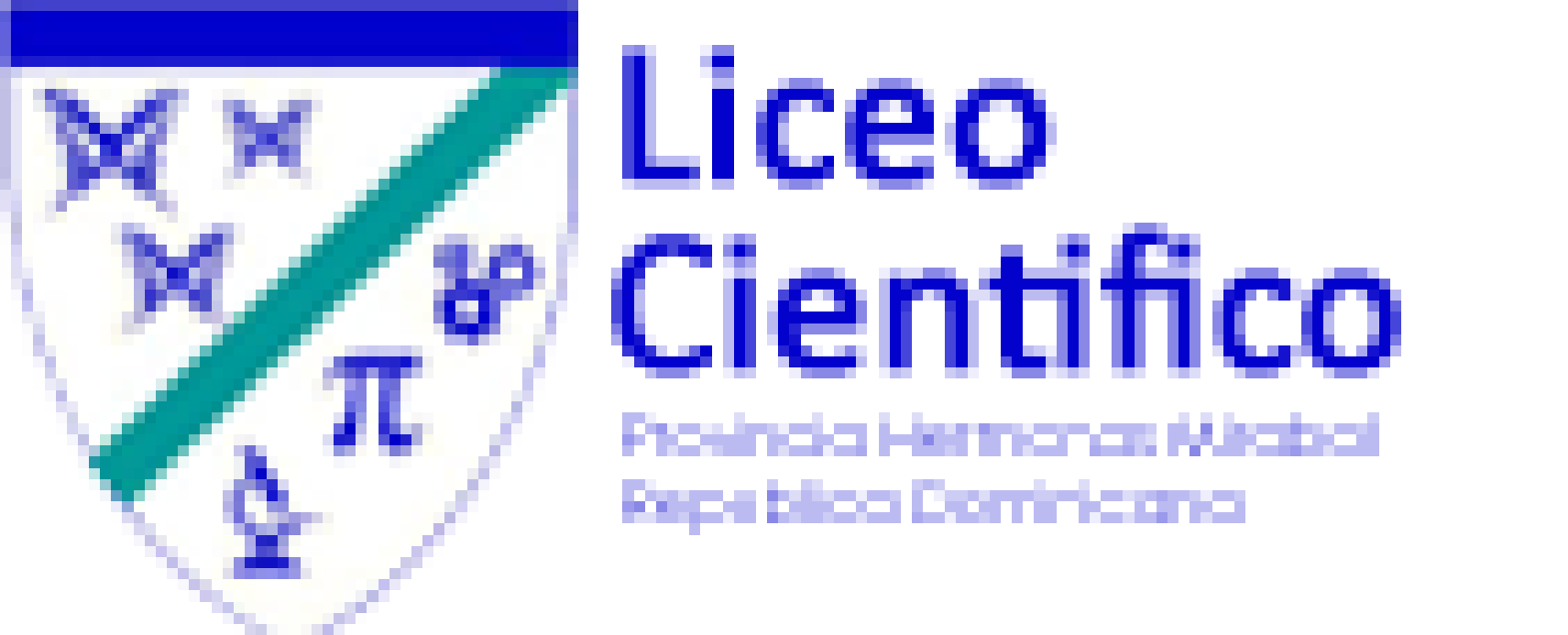 Nombre y Apellido: _____________________________________________________EA: _________ Fecha: ______Puntaje: ________ /10 pts.I. Contesta la siguiente pregunta usando dos fuentes diferentes de internet. Luego de haz una definición con tus propias palabras.a) ¿Qué es un acuífero? (_____/5pts)Fuente 1: Inserta url 1 aquíDefinición 1: Inserta la definición de la fuente 1Fuente 2: Inserta url 2 aquíDefinición 2: Inserta la definición de la fuente 2Tu definiciónInserta tu definición aquí…II. Observa el siguiente video que explicando el Fracking. Contesta pregunta, luego buscan una videonoticia en la que se evidencian sus efectos negativos en las comunidades.a) ¿Qué es el fracking? (_____/3pts)Definición aquí…b) Inserta el link de video noticia. (_____/2pts)Inserta el link aquí…